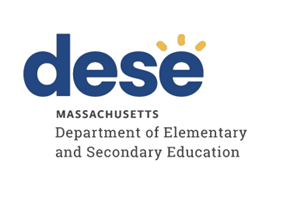 BarnstableTargeted and Focused Monitoring ReportOnsite Dates: January 30-31, 2024 Date of Final Report: 04/19/2024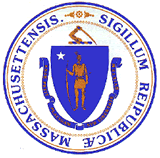 Jeffrey C. RileyCommissioner of Elementary and Secondary EducationDuring the 2023-2024 school year, Barnstable participated in a Targeted and Focused Monitoring Review conducted by the Department’s Office of Language Acquisition (OLA). The purpose of the Targeted and Focused Monitoring Review is to monitor compliance with regulatory requirements focusing on English Learner Education. District/charter schools are reviewed every six years through Targeted and Focused Monitoring.  There are 12 ELE criteria that target implementation of the requirements related to ELE programs under state and federal law and regulations:ELE 1: Annual English Language Proficiency AssessmentELE 2: State Accountability AssessmentELE 3: Initial Identification of ELs and FELsELE 5: ELE Program and ServicesELE 6: Program Exit and ReadinessELE 7: Parent InvolvementELE 8: Declining Entry to a ProgramELE 10: Parental NotificationELE 13: Fallow-up SupportELE 14: Licensure RequirementsELE 15: Professional Development RequirementsELE 18: Records of ELsThe monitoring process differs depending on the thorough data analysis the Department conducts.The review process includes the following: Self-Assessment District reviews English Learner Education documentation for required elements including document uploads. District reviews a sample of English learner (EL) student records selected across grade levels and EL focus areas such as opt-out students, former ELs and students and/or parents who need translation and/or interpretation.Upon completion of these two internal reviews, the district’s self-assessment is submitted to the Department for review.VerificationReview of EL student records: The Department may select a sample of student records and request certain documentation to be uploaded to the WBMS as evidence of implementation of the ELE criteria. Review of additional documents for English Learner EducationSurveys of parents of ELs: Parents of ELs are sent a survey that solicits information regarding their experiences with the district’s implementation of English Learner Education program(s), related services, and procedural requirements.Interviews of staffClassroom observations as applicableParent and student focus groups as applicableReport: Within approximately 20 business days of the onsite visit, the onsite chairperson will forward to the superintendent or charter school leader the findings from the Targeted and Focused Monitoring Review.  Within 10 business days of receipt of the findings, the district reviews and comments on the findings for factual accuracy before they are finalized.  After the report is finalized, districts develop a Continuous Improvement and Monitoring Plan (CIMP)  for any criteria receiving a rating of "Partially Implemented," "Not Implemented," and “Implementation in Progress.” The CIMP outlines an action plan, identifies the success metric, describes the measurement mechanism and provides a completion timeframe to bring those areas into compliance with the controlling statute or regulation. District and charter schools are expected to incorporate the CIMP actions into their district and school improvement plans, including their professional development plans.DEFINITION OF COMPLIANCE RATINGSFor more information on the Targeted and Focused Monitoring approach, please visit the Department’s website.Barnstable SUMMARY OF COMPLIANCE CRITERIA RATINGS ImplementedThe requirement is substantially met in all important aspects.Implementation in ProgressThis rating is used for criteria containing new or updated legal requirements and means that the district has implemented any old requirements contained in the criterion and is training staff or beginning to implement the new requirements in such a way that the onsite team anticipates that the new requirements will be implemented by the end of the school year.Partially ImplementedThe requirement, in one or several important aspects, is not entirely met.Not ImplementedThe requirement is totally or substantially not met.Not Applicable The requirement does not apply to the school district or charter school.English Learner Education RequirementsIMPLEMENTEDELE 1, ELE 2, ELE 3, ELE 6, ELE 7, ELE 8, ELE 10, ELE 13, ELE 15, ELE 18PARTIALLYIMPLEMENTEDELE 5, ELE 14Improvement Area 1Criterion: ELE 5 - Program Placement and StructureRating: Partially ImplementedDescription of Current Issue: The Department conducted an on-site visit to the school district to evaluate the effectiveness of programs serving English learners as required by G.L. c. 71A, §7A. A review of data as a part of the evaluation of the district's ELE program indicated that English learners do not demonstrate sufficient growth in English language acquisition and the ELE program needs improvement to promote and support the rapid acquisition of English language proficiency by ELs. The Department also identified the following issues with the district's ELE program:Interviews, documentation, and a review of student records indicated that the district lacks the ESL staffing capacity to effectively provide essential components of an effective ELE program, such as providing time for ESL collaboration with content teachers to identify language objectives, student needs and to provide appropriate supports and scaffolds for students with low levels of proficiency in content courses, providing effective oversight and monitoring of the ELE program, and advocating for English Learners at the administrative level.  Interviews and a review of documentation also indicated that the district does not consistently support an ESL curriculum across all grades with fidelity in implementation.Observations and interviews indicated that for ELs of lower proficiency levels, content instruction was often delivered by multilingual paraprofessionals who provide direct translation of the content instruction. As a result, SEI strategies are not always used to make content comprehensible for English learners at low proficiency levels and SEI teachers rely on the direct translation provided in SEI classes and students focus on the paraprofessional rather than the teacher and other instructional activities in the classroom. While leveraging native language and supporting translanguaging in moderation are important strategies, relying on direct translation too much at the expense of incorporating sheltering strategies does not promote the rapid learning of English nor grade level understanding of the content areas in SEI classes. Additionally, interviews with staff conducted during the review process revealed that content educators across the district, but particularly at the middle and high school, often do not view the classes they teach as classes in which EL students must receive sheltered content instruction, which results in ELs not receiving the required sheltered content instruction or strategies necessary for them to access instruction that is grade level appropriate and rigorous. English Learners in some buildings do not have equitable access to some academic programs available in the district. Equitable access issues identified during the review are as follows: ELs with lower proficiency levels are not held to the same learning standards as their peers; ELs at the middle and high school levels do not have equitable access to grade appropriate content courses such as ELA and history; ELs at the middle and high school levels do not have equitable access to higher level courses.  Interviews with staff at the middle and high school indicated that certain courses newcomers and ELs of lower proficiencies are enrolled in sometimes have the curriculum, content, and pacing significantly modified. Out of 10 observations at the middle and high school, 0 had both content (MA content standards) and language standards (WIDA 2020) alignment while at the three elementary schools observed, 7 out of 15 observed lessons had  content (MA content standards) and language standards (WIDA 2020) alignment. Therefore the Department determines that ELs with low English proficiency levels have inequitable access to the district curriculum and grade level standards and they are not expected to show the same level of mastery of grade level standards as their English-speaking peers; as such, not all students in the district have equitable opportunities to excel in all content areas across all grades and not all students in the district are held to high expectations with targeted support.Finally, documentation indicated that the district has adopted procedures to identify English learners who do not meet English proficiency benchmarks and has established procedures for the district to identify areas in which identified English learners needs improvement, establish personalized goals for the identified English learners to attain English proficiency, review resources and services available to identified English learners that may assist said learners in the identified areas of improvement, incorporate input from the parents or legal guardian of the identified English learner and to assess and track the progress of English learners in the identified areas of improvement as required under M.G.L. c. 71A, §11; however, the district has not ensured all staff are trained in and implement these processes in their daily instruction so the required components have not been implemented with fidelity.Improvement Area 2Criterion: ELE 14 - Licensure RequirementsRating: Partially ImplementedDescription of Current Issue: Staff interviews and the relevant SEI Endorsement data indicated that most core academic teachers assigned to provide sheltered English instruction to English learners hold the SEI Teacher Endorsement, but some do not.